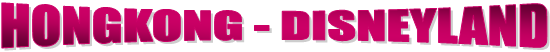 NGÀY 01: HÀ NỘI – HONGKONG  ( ĂN T MB - T)Sáng 07h30: Xe & hướng dẫn đón quý khách tại điểm tập trung đưa đoàn ra sân bay quốc tế Nội Bài làm thủ tục VN592 (10h30-13h30) đi HongKong. 13h30: Tới HongKong, đoàn về nhận phòng khách sạn nghỉ ngơi. Trên đường đi, xe qua cây cầu treo Thanh Mã, cây cầu treo lớn thứ 7 trên thế giới.Đoàn ăn tối, sau đó tự do khám phá các tụ điểm sôi động của Hongkong về đêm như Lan Kwai Fong hoặc các khu chợ đêm. Nghỉ đêm tại khách sạn Panda **** hoặc tương đươngNGÀY 02: HONGKONG – CITY TOUR (Ăn S -T- C)Sau bữa sáng, đoàn đi thăm khu vực Đại Lộ Ngôi Sao -nơi vinh danh tài tử điện ảnh Hoa ngữ Hongkong và Trung Hoa Đại Lục, lên núi Thái Bình - ngắm toàn cảnh Hồng Kông,nơi tọa lạc những ngôi biệt thự sang trọng của các ngôi sao điện ảnh HongKong.Đoàn cầu tài, lộc, trường thọ, tình duyên bên Vịnh Nước Cạn. Chiều, Quý khách thăm Trung tâm Hội nghị: nơi diễn ra lễ trao trả HongKong trở về Trung Quốc.Thiền Viện Chí Liên, thăm Trung tâm Đá quý, Cửa hàng Miễn thuế. Đoàn tự do mua sắm tại khu phố sầm uất Habour City hoặcLady Market. Nghỉ đêm tại khách sạn Panda **** hoặc tương đương.NGÀY 03: HONGKONG – DISNEYLAND  (Ăn S-T-C)Sau khi ăn sáng tại khách sạn, Xe và hướng dẫn viên  đón đoàn đưa đi thăm quan Công viên Disneyland– khám phá Vương Quốc kỳ diệu của Tazan, Chuột Mickey, và tận hưởng các trò chơi cảm giác mạnh như tàu siêu tốc, thế giới ảo, không gian ba chiều…. Thăm khu Main street, USAtham dự lễ diễu hành tái tạo lại một đoạn đường nhộn nhịp, sầm uất đặc trưng nhất của miền viễn Tây nước Mỹ vào đầu thế kỷ XX….Thăm Tomorrow land: bước vào một thế giới viễn tưởng khoa học. .. Thăm Fantasy land: thế giới kỳ diệu với nàng Công chúa ngủ trong rừng… Thăm Adventure land:vùng đất của các cuộc phiêu lưu kỳ thú… Thời gian: Khoảng 10 tiếngĂn tối nhà hàng, sau đó về khách sạn nghỉ ngơi.NGÀY 04: HONGKONG – HÀ NỘI (Ăn S –T MB)Sau bữa sáng tại khách sạn, Quý khách tự do nghỉ ngơi hoặc đi mua sắm. Quý khách tự túc ăn trưa. Đến giờ hẹn, xe và hướng dẫn viên đón đoàn ra sân bay và làm thủ tục trở về Việt nam chuyến bay VN593 (14h30 – 15h45) về Việt Nam. Về đến sân bay Nội Bài, Xe đưa đoàn về điểm đón ban đầu, chia tay Quý khách , Hẹn gặp lại quý khách! Kết thúc chương trình.Ghi chú: Tùy vào hoàn cảnh, điều kiện chương trình tour có thể thay đổi trật tự các điểm thăm quan nhưng đảm bảo đầy đủ thăm quan theo chương trình.BÁO GIÁ TRỌN GÓI:VNĐ/KHÁCH(Áp dụng cho đoàn khởi hành ghép khách lẻ số lượng từ 20 – 30 khách)Ghi chú: Trẻ em dưới từ 2-11 tuổi : 90% giá tour ngủ chung giường với người lớn.Trẻ em dưới 2 tuổi: 30% giá tour, từ 12 tuổi trở lên tính giá tour như người lớn.Khi đến đăng ký tour , quý khách vui lòng mang theo hộ chiếu thời hạn sử dụng trên 06 tháng tính từ ngày khởi hành. Chương trình có thể thay đổi thứ tự các điểm tham quan nhưng vẫn đảm bảo đủ.HỒ SƠ CẦN CHUẨN BỊ XIN VISA HONGKONG CUNG CẤP TRƯỚC NGÀY KHỞI HÀNH TỐI THIỂU 20 NGÀY :Hộ chiếu còn hạn ít nhất 6 tháng tính từ ngày khởi hành (181 ngày). Hộ chiếu phải đủ tối thiểu 02 trang trắng.CMND(nếu đã đổi CMND mà trong hộ chiếu là số CMND cũ thì phải cung cấp cả CMND cũ và mới)02 ảnh 4x6 nền trắngXác nhận số dư tiền gửi tối thiểu 60 triệu/1 người(song ngữ hoặc tiếng Anh, xác nhận không quá 10 ngày tính tới ngày nộp hồ sơ)Người đang đi làm: Xác nhận việc làm theo mẫu Tiếng Anh. Lưu ý là trên giấy tờ chứng minh nghề nghiệp sẽ phải có tên đầy đủ của công ty, số điện thoại và địa chỉ.Chủ doanh nghiệp: Cung cấp bản sao công chứng giấy phép đăng ký kinh doanh. (không nhận quyết định bổ nhiệm)Người đã nghỉ hưu: Cung cấp bản photo rõ nét thẻ hưu trí hoặc bảng nhận lương hưu.Vợ chồng cần thêm đăng ký kết hôn (photo)Trường hợp trẻ em đi cùng cả bố và mẹHộ chiếu, ảnh, giấy khai sinh, xác nhận học sinh(kèm thẻ học sinh nếu có), bố mẹ chứng minh tài chính thay con.Trường hợp trẻ em đi cùng bố hoặc mẹHộ chiếu, ảnh, giấy khai sinh, xác nhận học sinh, bố hoặc mẹ(người đi cùng con)chứng minh tài chính thay con + xác nhận nghề nghiệp hoặc tài chính và CMT hoặc Hộ chiếu của người không đi cùng.Lưu ý: Đại sứ quán có thể sẽ gọi điện để check lại thông tin của khách theo số điện thoại cty (hồ sơ xin Visa HK).Thời gianPhương tiệnĂn nghỉMức bảo hiểmNgày khởi hànhQuà tặng: 4 ngày/3 đêm : Bay hàng không Vietnam Airlines: Khách sạn tiêu chuẩn 3 sao quốc tế	: 10.000 USD/VỤ : Dự kiến 07/02: Mũ du lịch, Nước uống trên xe, Số lượng kháchSố lượng từ 25 – 30 kháchTrẻ em từu 2 – 11 tuổiK/h: 07/02: Disneyland:                      Shopping:23.500.000đ21.500.000đ90%GIÁ BAO GỒMGIÁ CHƯA BAO GỒMVé máy bay khứ hồi Hà Nội – Hongkong – Hà Nội: Vietnam Airlines.Thuế sân bay 2 nước, phụ phí xăng dầu + bảo hiểm hàng không.Khách sạn tiêu chuẩn 3* Quốc Tế 2 người/phòng, nếu lẻ người ngủ phòng 3.Ăn các bữa theo chương trình. Vận chuyển bằng xe máy lạnh, đời mới hiện đại.Phí tham quan thắng cảnh theo suốt chương trình vào cửa 01 lần.Hướng dẫn viên Việt Nam suốt tuyến, HDV  tại Hongkong Bảo hiểm du lịch quốc tế mức đền bù 10.000USD/vụNước uống cho khách hàng ngày: 0,5L/khách/ngày.Hộ chiếu, lệ phí làm hộ chiếu. Chi phí cá nhân, giặt là, đồ uống,...Ngủ phòng đơn.Hành lý quá cước.Tiền Tips cho Hướng Dẫn Viên, lái xe 03USD/người/ngày.Phụ phí phòng đơn (Nếu có): 16.450.000 VNĐ.Hộ chiếu, lệ phí làm hộ chiếu. Chi phí cá nhân, giặt là, đồ uống,...Ngủ phòng đơn.Hành lý quá cước.Tiền Tips cho Hướng Dẫn Viên, lái xe 03USD/người/ngày.Phụ phí phòng đơn (Nếu có): 16.450.000 VNĐ.